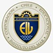 Escuela Industrial Superior de ValparaísoDepartamento de InglésWORKSHEET 3 Traditions 4th LevelName: _________________________________________Class: ______________________Watch the following YouTube video about New Year’s traditions around the world – 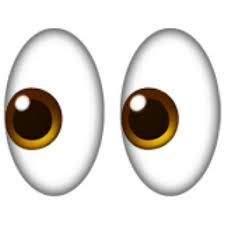 “New Year Celebration In Different Countries” by Ingla- Terra (2:02 min)https://www.youtube.com/watch?v=h-TTCypCyvc&frags=pl%2CwnChecking comprehension: After watching the video, Answer T or F. Justify the false ideas._______ New Year is celebrated the same way in different countries._________________________________________________________________________________________In Italy, people throw old junk through the windows.__________________________________________________________________________________________ In Philippines, people laugh a lot at midnight to bring good luck.______________________________________________________________________________________________People, in Venezuela, dress yellow underwear, write down and burn their wishes.______________________________________________________________________________ French cities are really calm on New Year´s night.______________________________________________________________________________________ Now, answer the following questions.1. In Japan, what brings good luck at midnight?  (good luck: Buena suerte)2. In Venezuela, what colour underwear do they wear for good luck on New Years? (Underwear: ropa interior)3. In France, what chases away bad spirits? (what chases: Qué ahuyenta)4. In the Philippines, why do children jump 10 times at midnight? 5. In Denmark, what does it mean to find broken plates on your front door? (to find: encontrar, broken plates: platos quebrados,)II. Writing: What do you do on New Years? Tell me about your New Years traditions. Use connectors of sequence: first, then, when, while, and, after that, later, afterwards, finally. (Utiliza los conectadores de secuencia: primero, después, cuando, mientras, y, después de eso, después, mas tarde, finalmente). Write, at least 5 ideas._____________________________________________________________________________________________________________________________________________________________________________________________________________________________________________________________________________________________________________________________________________________________________________________________________________________________________________________________________________________________________Objetivo(s) de Aprendizaje(s)Indicador(es) de evaluación AE5 Demostrar comprensión de ideas principales e información explícita en textos orales simples de variada extensión y de interacciones que presentan un uso auténtico del lenguaje, como videos de interés general relacionados con costumbres alrededor del mundo y que contemplan las funciones de expresar y solicitar opiniones, consejos, certeza e incertidumbreIdentificar la o las ideas clave que apoyan la idea principal.Recurrir a estrategias, como el uso de conocimientos previos sobre el tema o reconocer claves no verbales y gestosIntegrar la expresión escritaKey vocabulary: Old junk: basura vieja,  get ride of : deshacerse de,  vices: vicios,  to bring: traer,  midnight: medianoche,  old belief : vieja creencia,  spirits: espíritu,  noisy: ruidosa,  grow tall :crecer,  collect dishes : coleccionar platos  When you finish this worksheet please send it to your English teachers to receive feedback.Emails:Ms Monserrat Martínez: monzimfarina@gmail.comMrs Mónica Martínez:  mony1quirqui@gmail.com